加入TLPGA之友：加入TLPGA之友， 除了冠名贊助以外， 另有各種不同的配套方案，包括指定單場贊助， 年度贊助， 等值產品贊助， 以及支持會務發展等。  TLPGA之友權益：相關贊助權益，請洽本會。加入TLPGA之友，將依贊助金額獲得包括logo在相關賽事文宣露出，參與TLPGA舉辦的聯誼活動等專屬權益， 以回饋該年對TLPGA的支持。唯如有賽事主辦單位(冠名贊助)已有同性質產品產生排他性時，則不在此列。 贊助權益介紹： 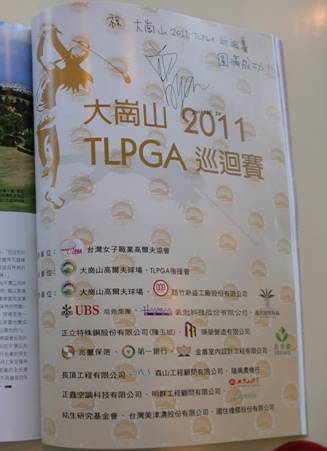 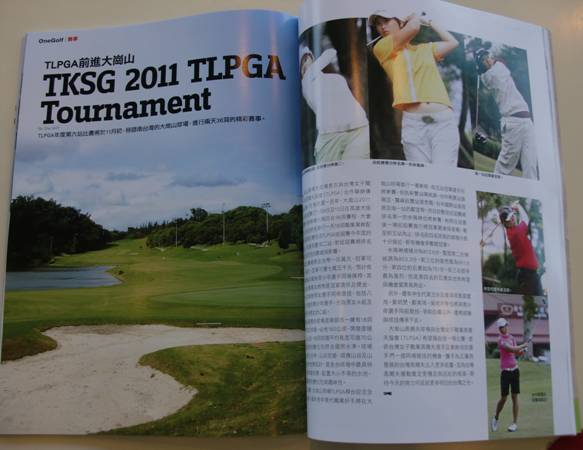 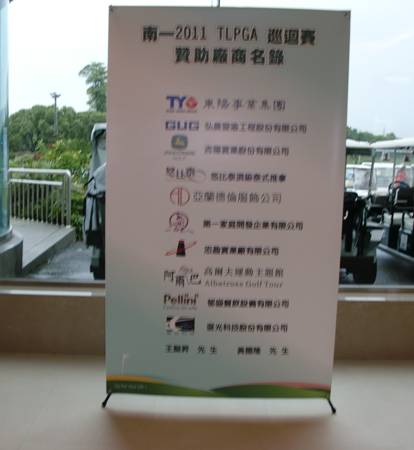 雜誌報導                                              贊助廠商名錄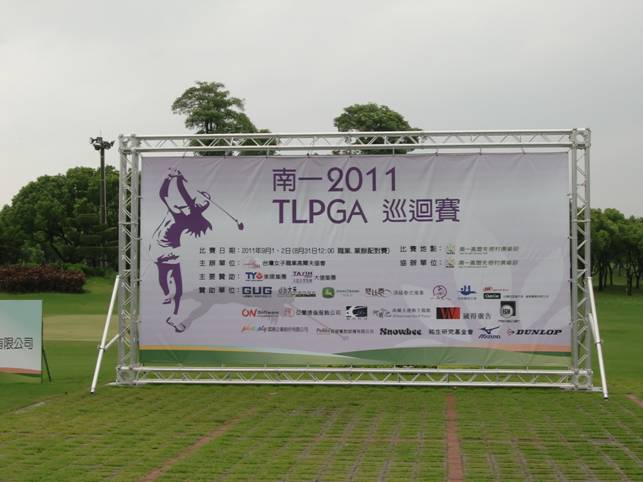 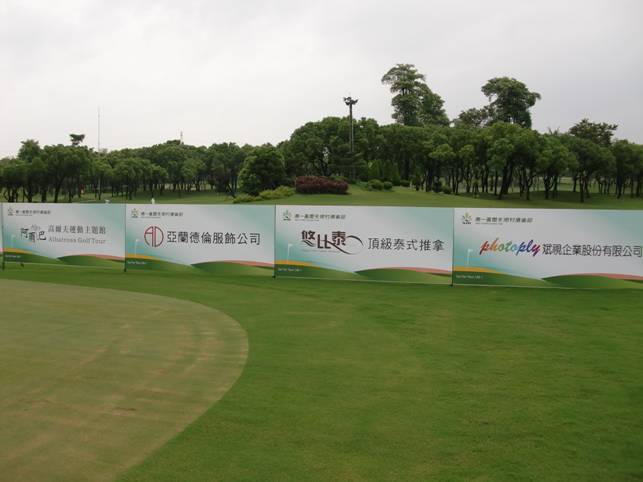 球場廣告看板                           戶外T-bar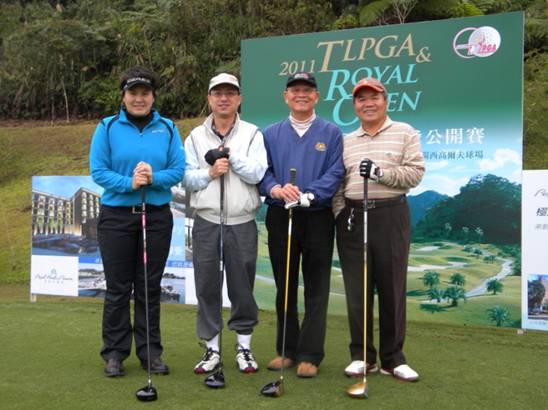 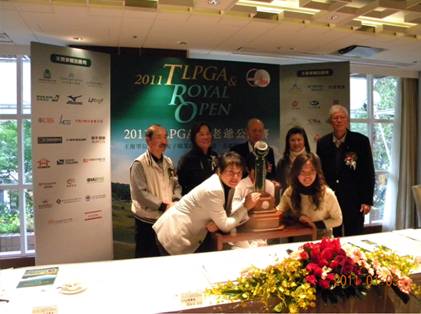 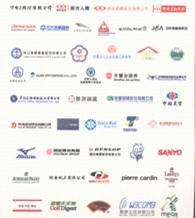 記者會                    配對賽                          大會手冊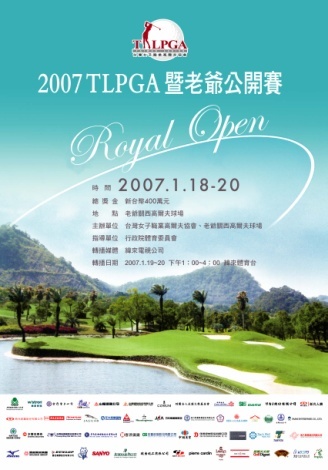 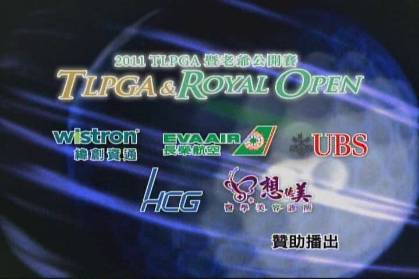 賽事海報                        電視轉播 (年代)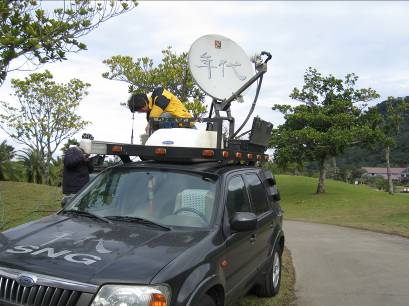 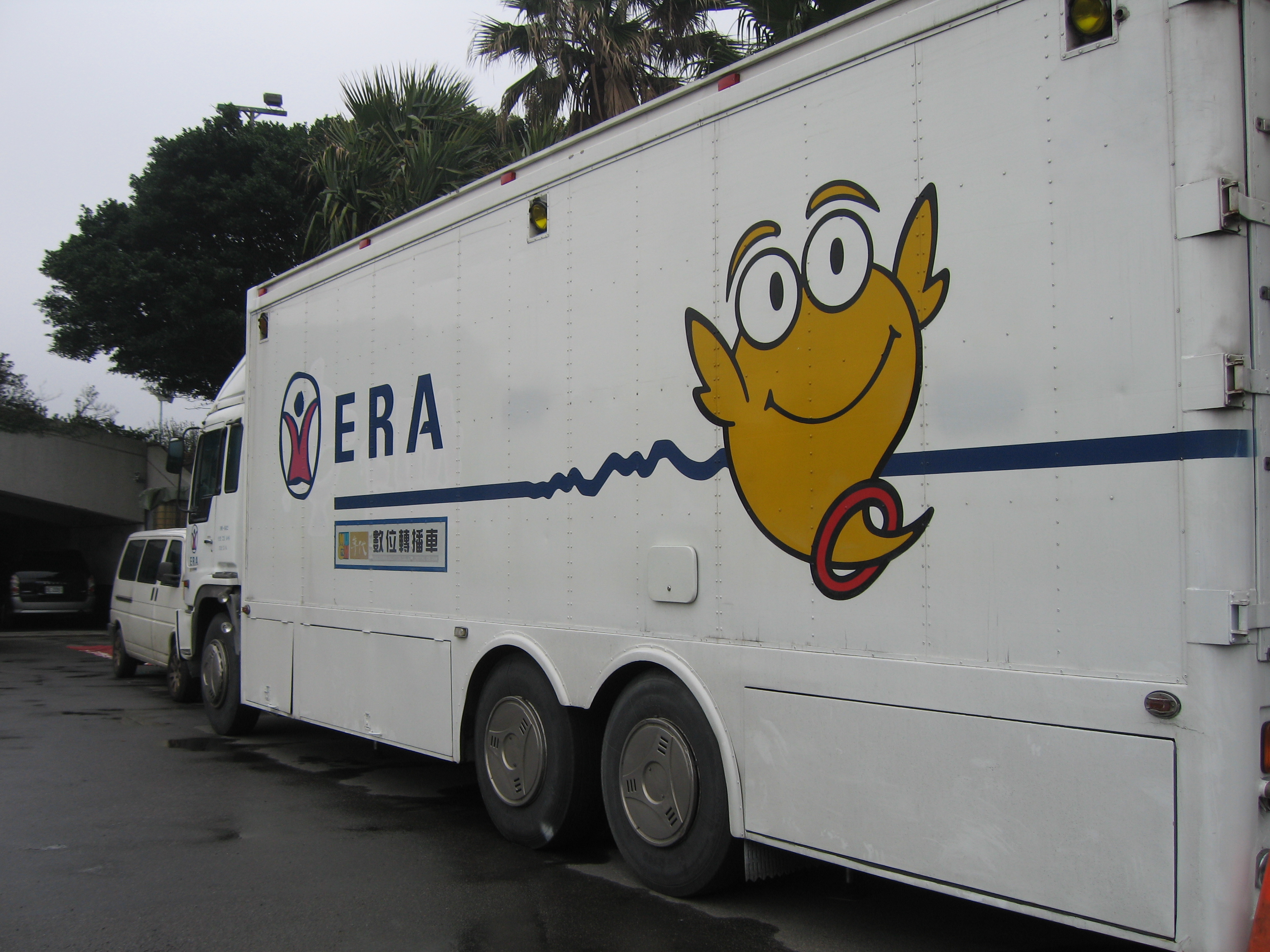 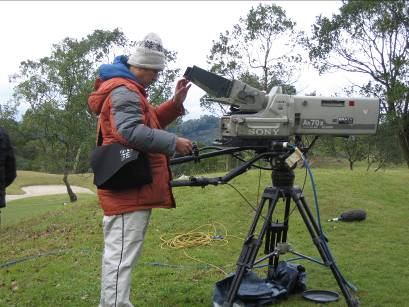 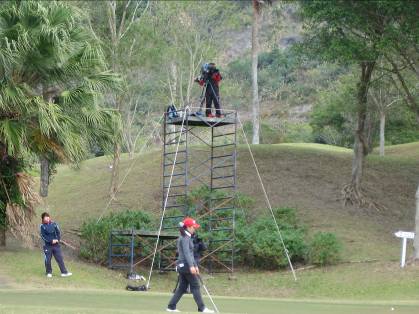 加入TLPGA之友我選擇以下贊助方式：現金         會務發展        一般賽事(單場)      年度贊助(多場)               國際賽(單場)     大賽(單場)       金額：__________(B)等值產品      單場次            年度我的聯絡方式是：姓名：_________________電話：_________________地址：________________________________________協會銀行資料:戶名：社團法人台灣女子職業高爾夫協會銀行: 華南銀行 南京東路分行    帳號: 112-10-1111-575電話: 02-8771-1011  傳真: 02-8771-1014  信箱:taiwan.lpga @ msa.hinet.net